РОССИЙСКАЯ  ФЕДЕРАЦИЯАДМИНИСТРАЦИЯ ГОРОДА МИНУСИНСКА
КРАСНОЯРСКОГО  КРАЯПОСТАНОВЛЕНИЕ13.01.2020	    № АГ-20-пОб утверждении проекта межевания территории города Минусинска, в районе многоквартирного дома,                 ул. Островская, 81В соответствии с Градостроительным кодексом Российской Федерации, Федеральным законом от 06.10.2003 № 131-ФЗ «Об общих принципах организации местного самоуправления в Российской Федерации», Уставом городского округа город Минусинск Красноярского края, решением Минусинского городского Совета депутатов от 29.05.2007 № 23-214р «Об утверждении Положения о публичных слушаниях в городе Минусинске», решением Минусинского городского Совета депутатов от 24.12.2012 №7-51р «Об утверждении правил землепользования и застройки муниципального образования город Минусинска», в целях устойчивого развития территории, ПОСТАНОВЛЯЮ:Утвердить проект межевания территории муниципального образования город Минусинск, в районе многоквартирного дома,                 ул. Островская, 81 (Приложение).Опубликовать постановление в средствах массовой информации, осуществляющих официальное опубликование нормативно-правовых актов Администрации города Минусинска и на официальном сайте муниципального образования город Минусинск в сети Интернет.Контроль за выполнением постановления возложить на заместителя Главы города по оперативному управлению Носкова В.Б.Постановление вступает в силу со дня опубликования.И.о Главы города  		           подпись                                 С.В. Комаров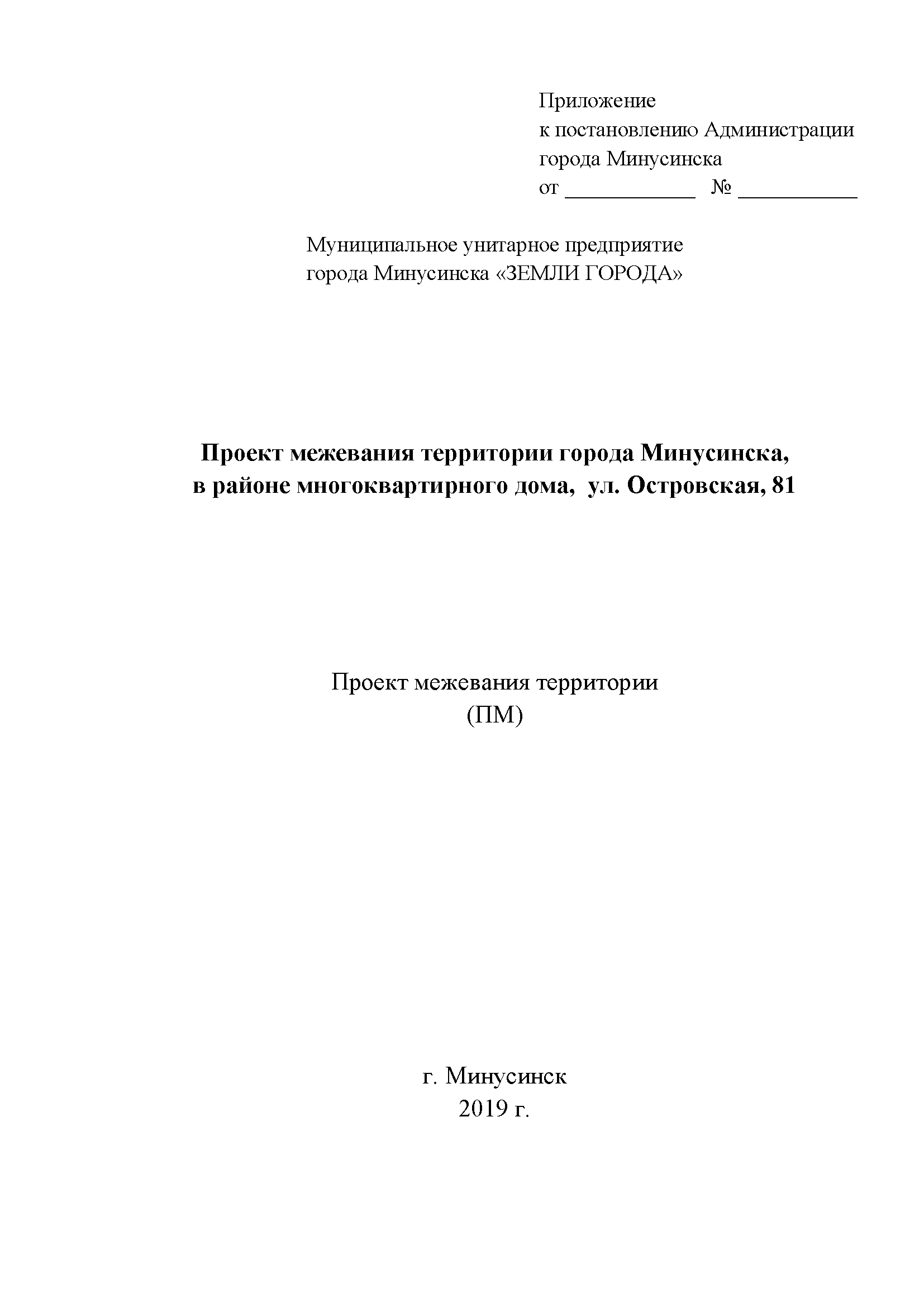 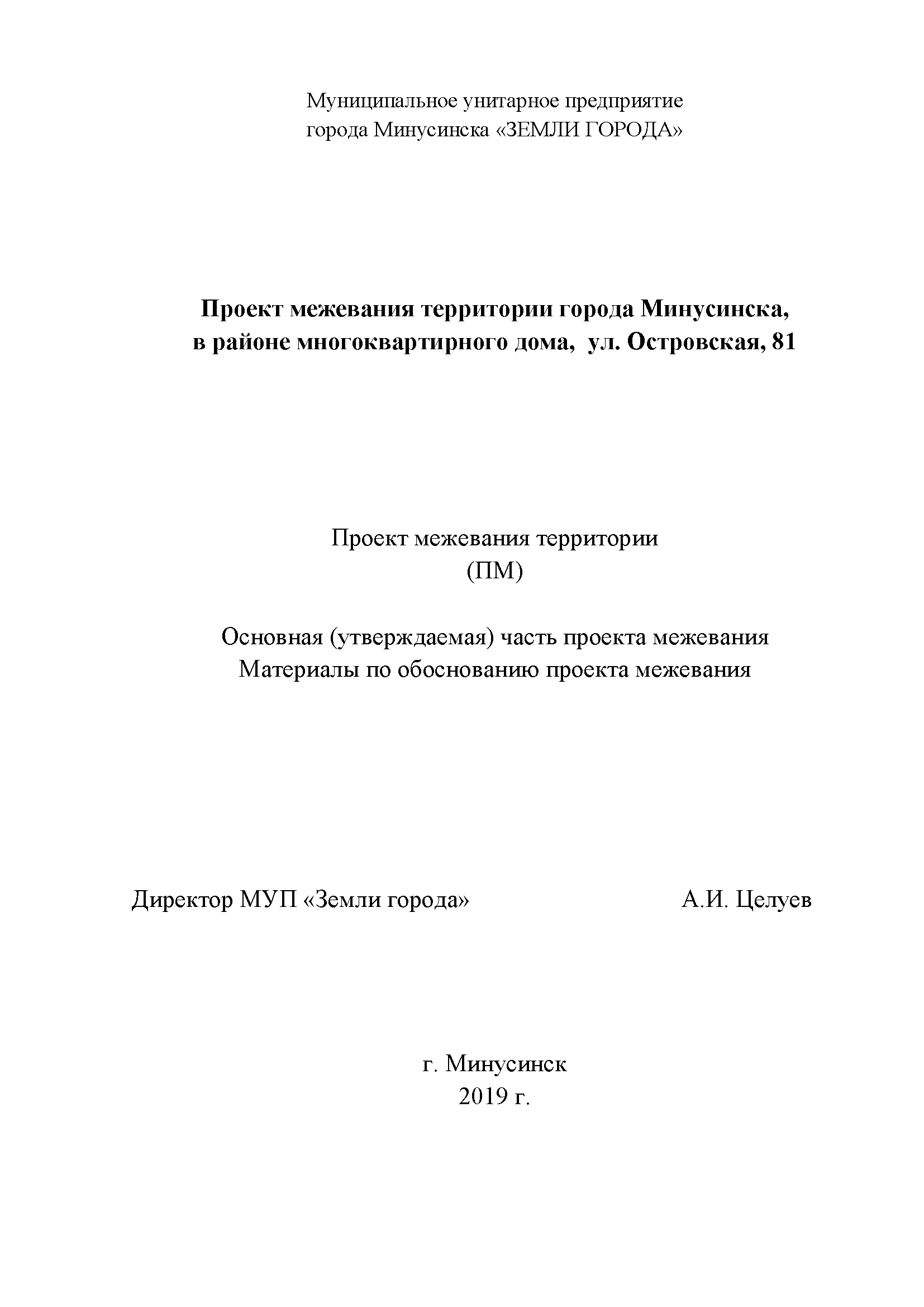 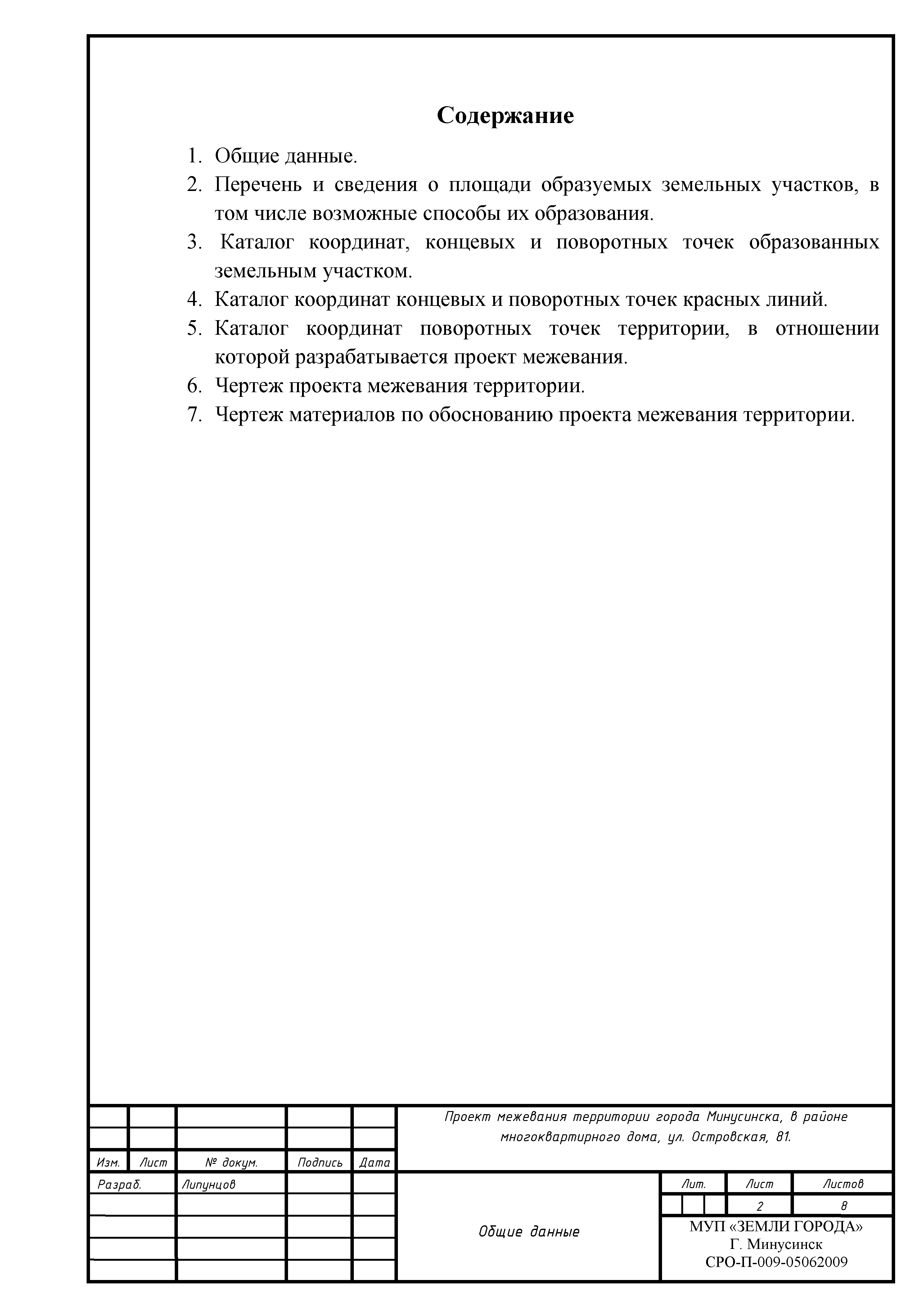 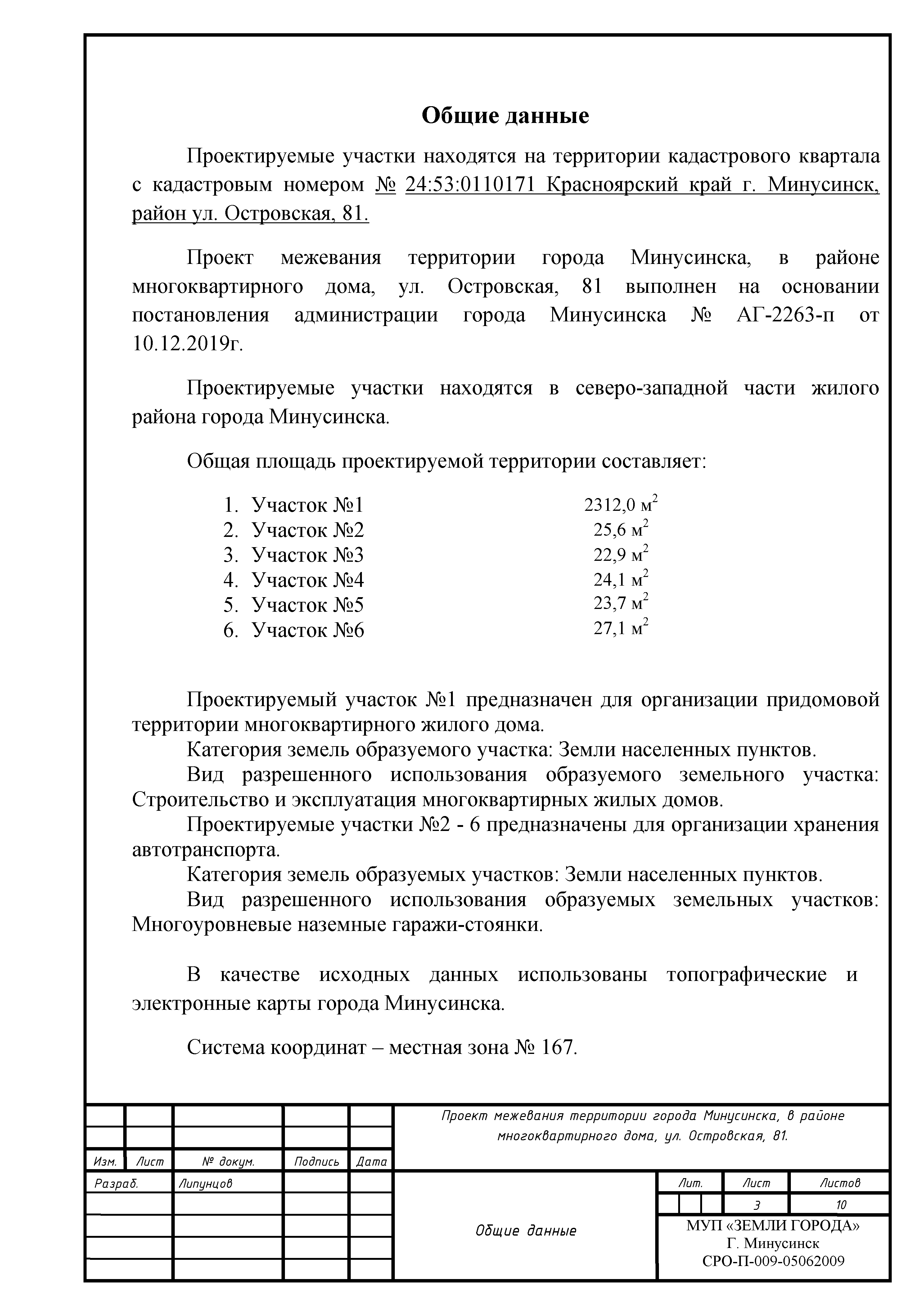 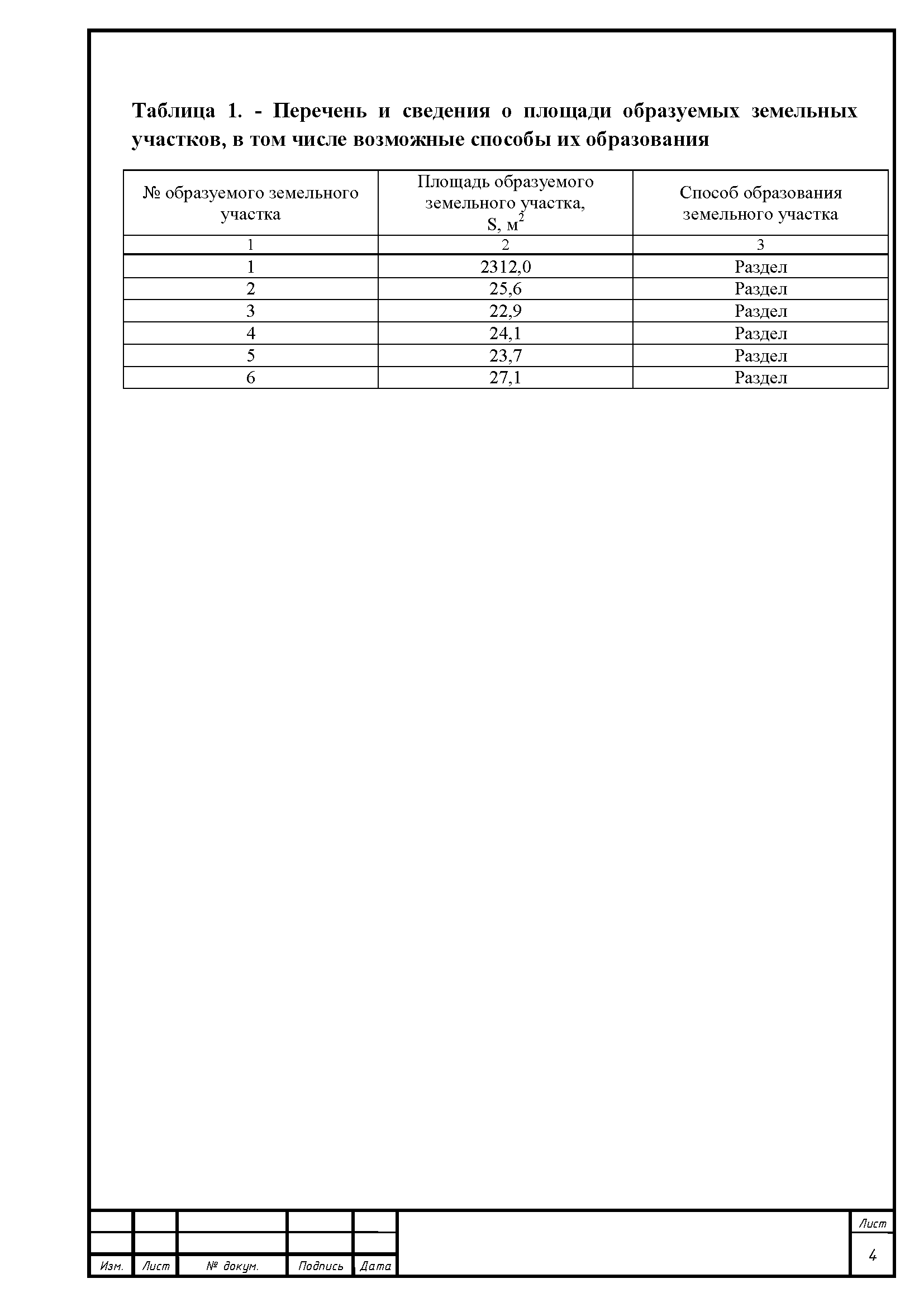 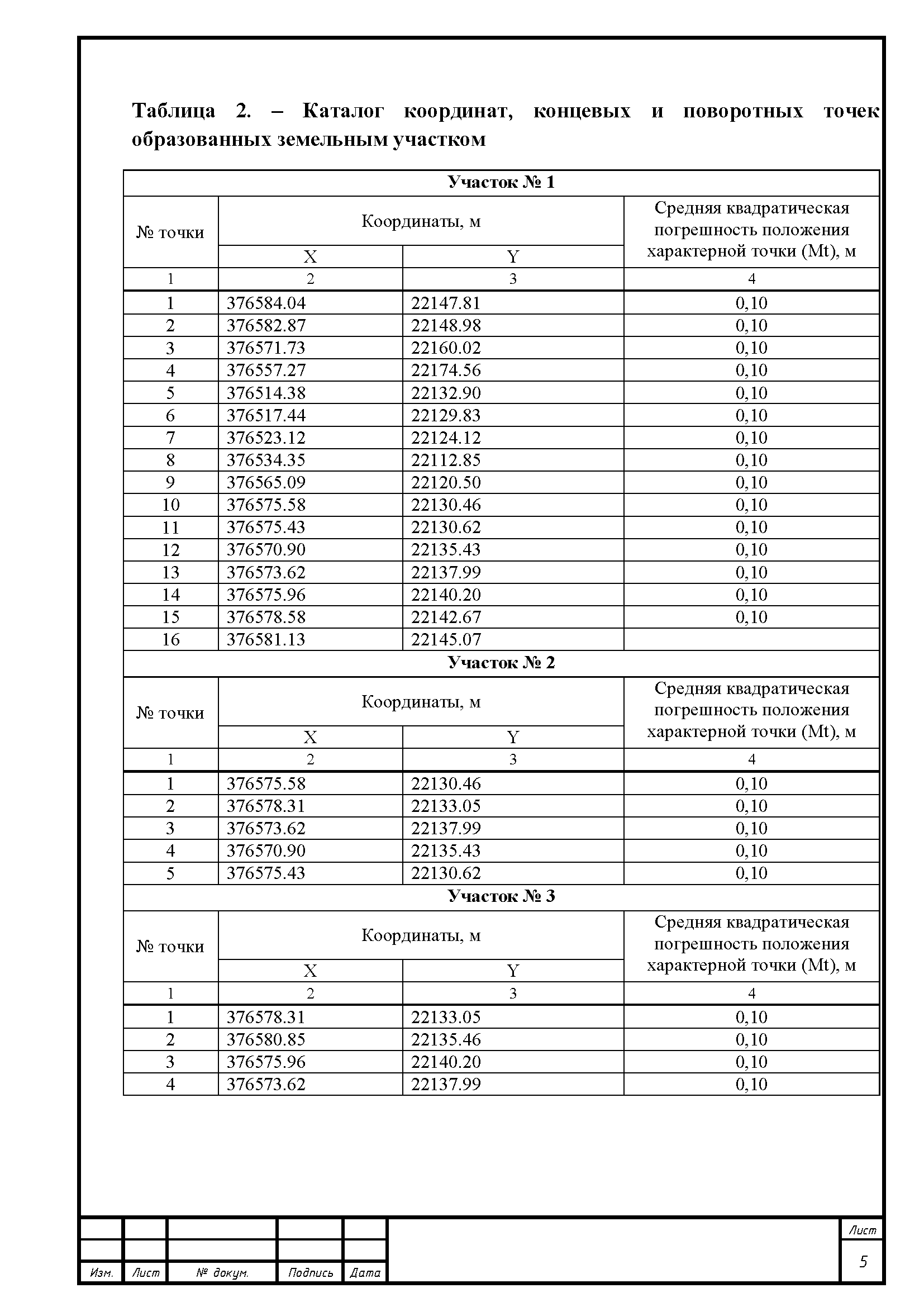 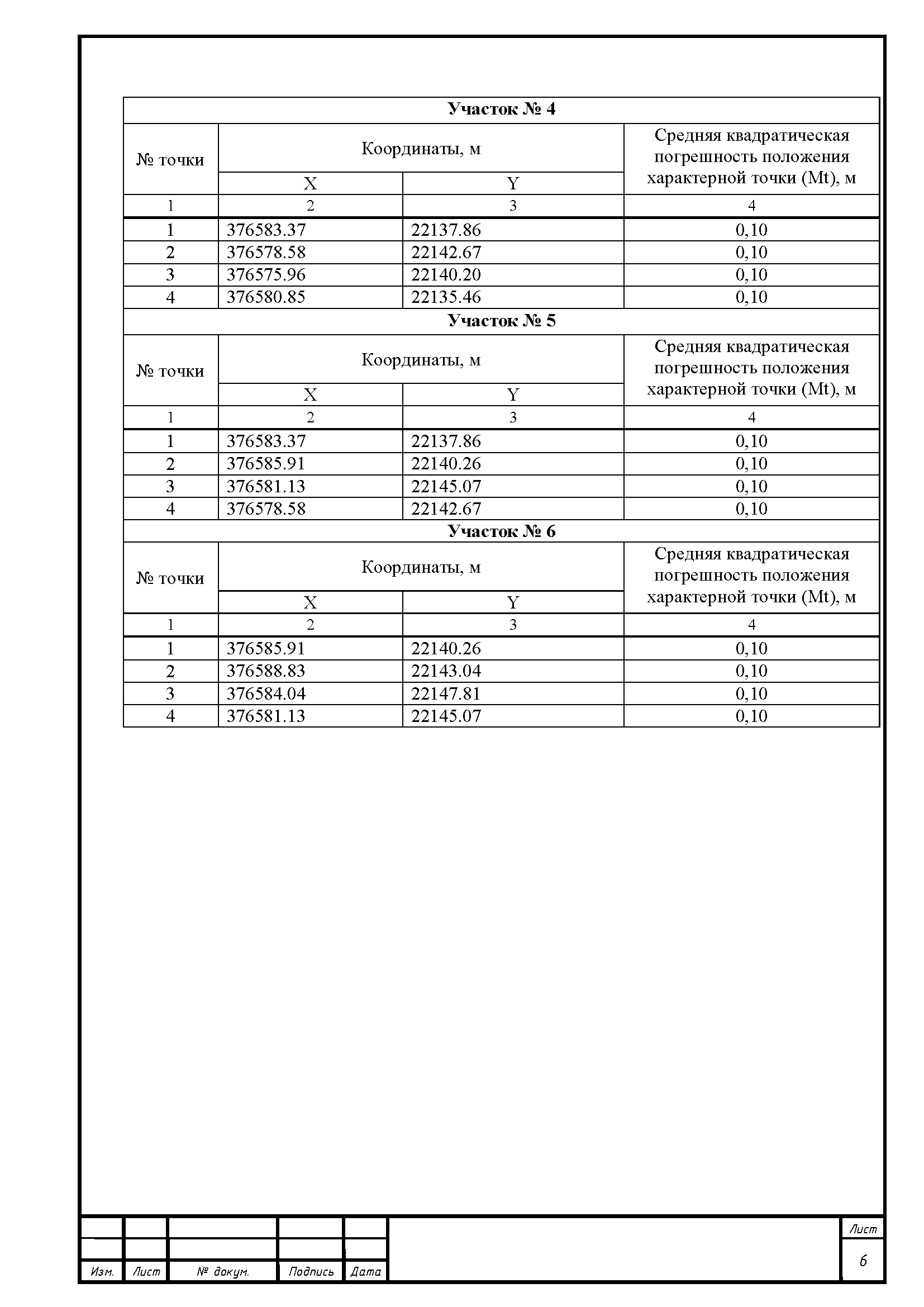 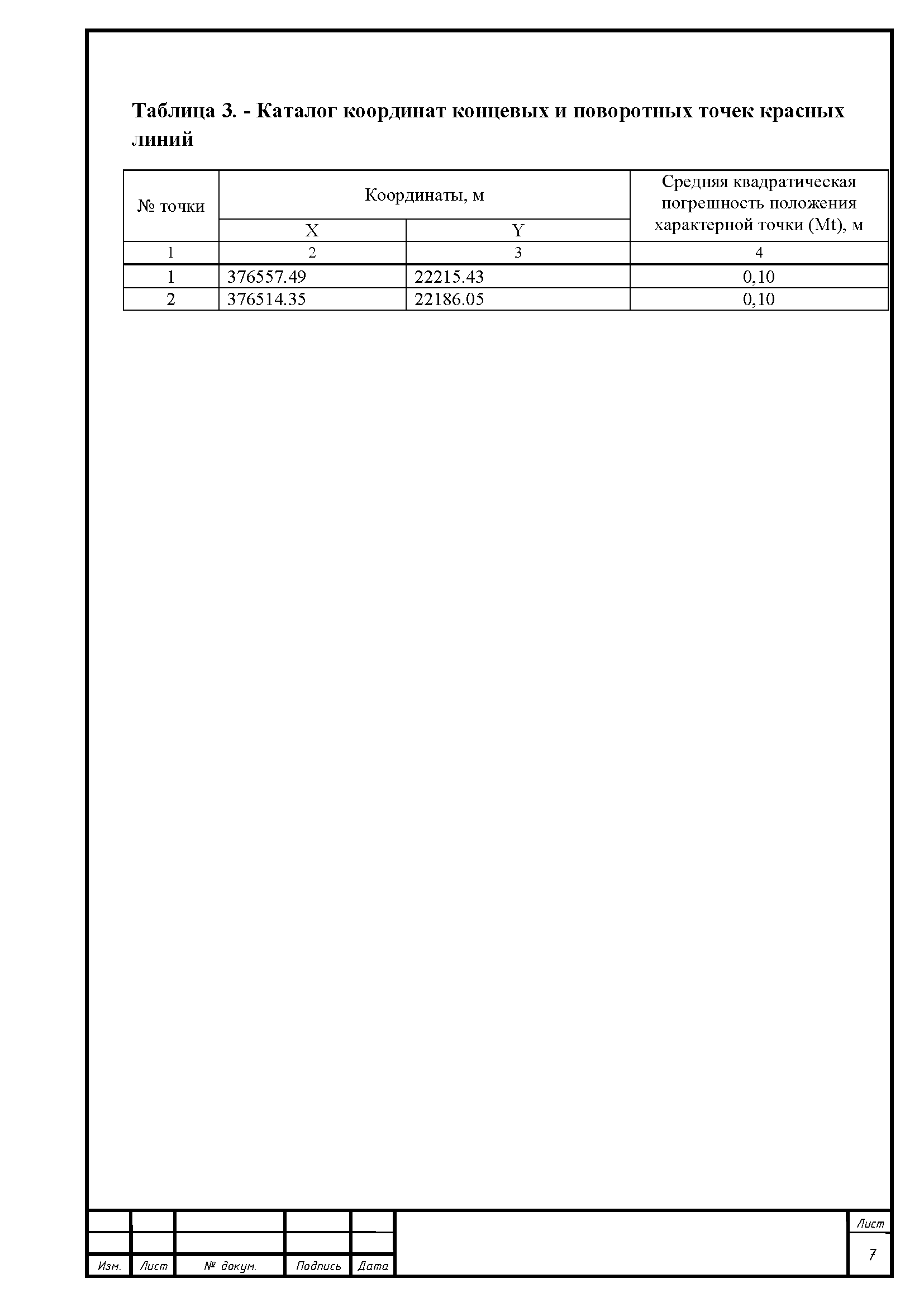 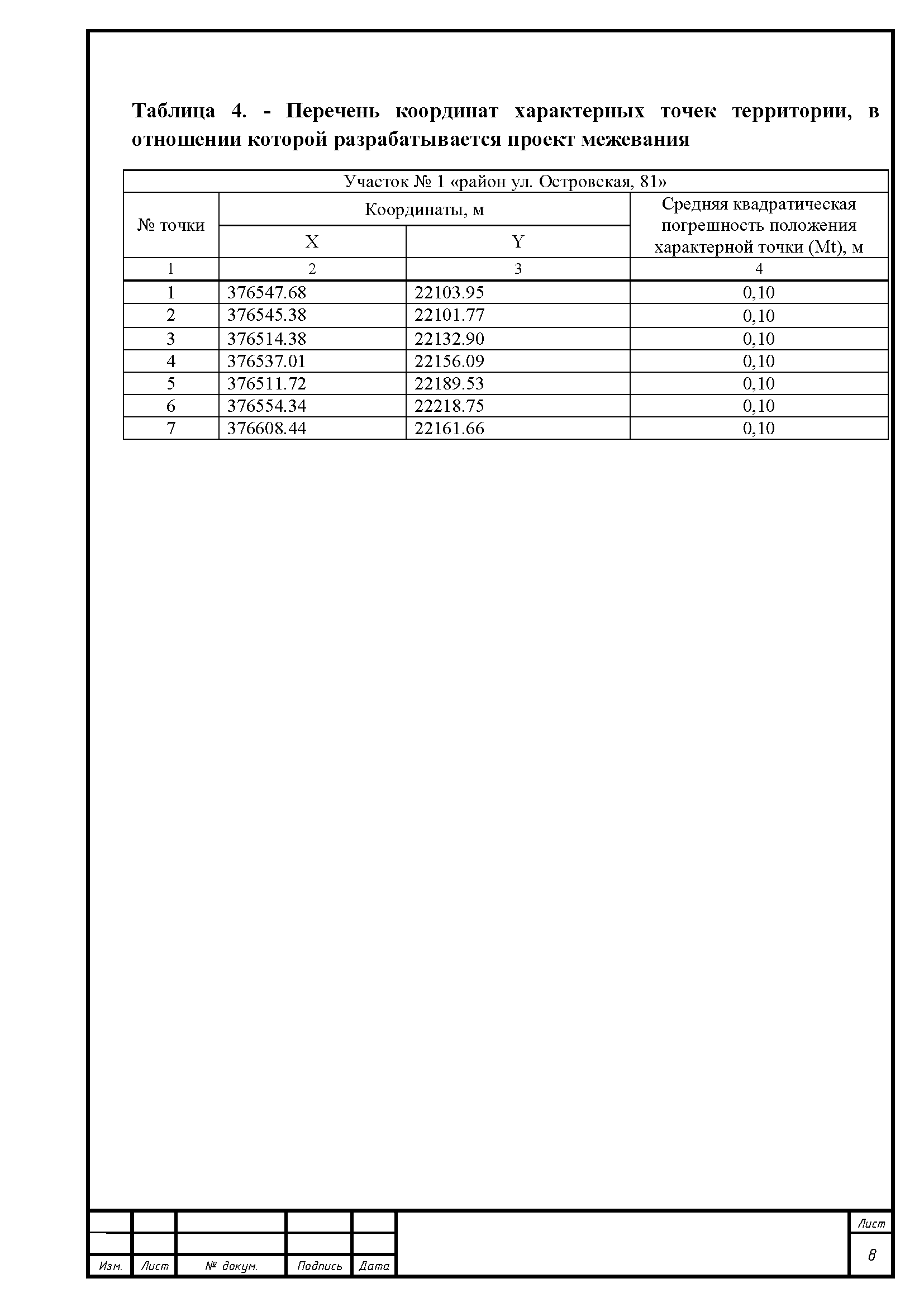 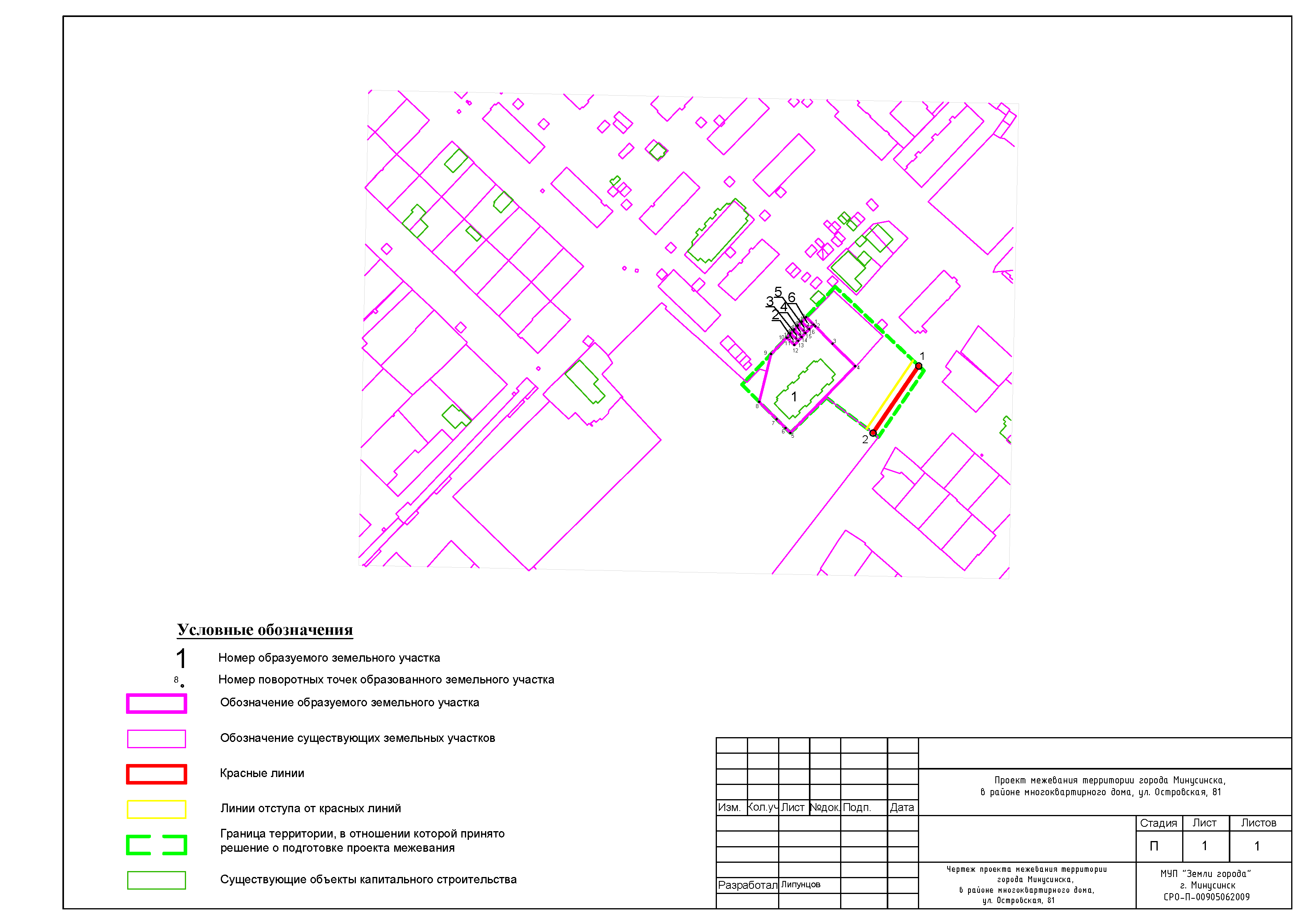 